1. Ihre Adresse2. Anmeldung: Bitte das Passende ankreuzen: Die Anzahl der hier gemeinten Zimmer im Franz-Hitze-Haus ist begrenzt: Wir schreiben auf die Website, wenn sie belegt sind. Sie können dort also vorher nachschauen. Sollte es eine Überschneidung geben, geben wir Ihnen schnell Bescheid und das Geld zurück. 
Weitere Übernachtungsmöglichkeiten finden Sie unterhttps://www.muenster.de/uebernachten.html 3. Unsere AdresseWebsite für die Tagung www.uni-muenster.de/Musiktherapie/Aktuelles Musiktherapie WWU Münster, Philippistraße 2, 48149 Münster, Telefon 0251/83-29291
Mail: musiktherapie@uni-muenster.de 4. KontonummerFörderverein Musiktherapie an der WWU
Sparda-Bank Münster
IBAN: DE62 4006 0560 0001 9484 82 		BIC: GENODEF1S085. Tagungsadresse Franz-Hitze-Haus, Kardinal-von-Galen-Ring 50, 48149 MünsterTelelefon: 0251/9818-0Mail: info@franz-hitze-haus.de6. Ihre Präferenzen für die Workshops Bitte geben Sie in der linken Spalte Ihre  Präferenz mit 1, 2, 3, 4,  (5) an. Wir berücksichtigen Ihre Wünsche in der Reihenfolge der Anmeldungen und wiederholen evtl. ein oder zwei Workshops, die von besonders vielen gewünscht werden.  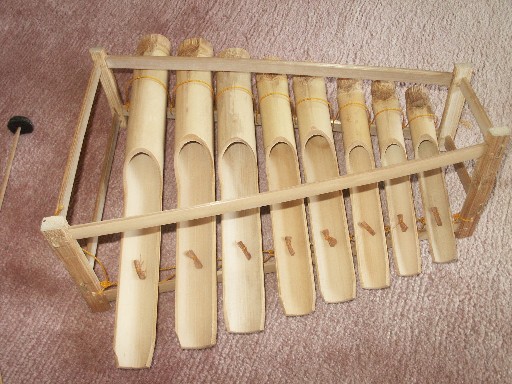 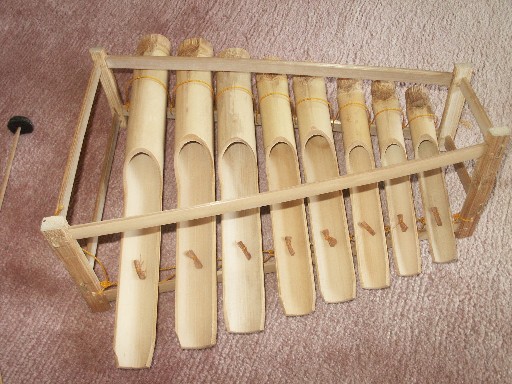 						   Bitte auch eigene Instrumente mitbringenWorkshops A			 			Samstag, 1. Juli 2017: 13:30-15:00Workshops B						Samstag, 1. Juli 2017: 16:30-18:00Workshops C						Sonntag, 2. Juli 2017: 9:30-11:00Bitte noch einmal Ihr Name: DatumAnmeldeschluss: 29. Mai 2017NameAdresseMailTelefon Ich melde mich verbindlich an und habe 120 € Tagungsgebühr überwiesen.… die ermäßigte Gebühr 100 € überwiesen. (Kopie des Studierendenausweises ist beigefügt)Ich wünsche eine Übernachtung im Einzelzimmer* und habe dafür 55 € überwiesen. Ich wünsche eine Übernachtung im Doppelzimmer* zusammen mit …. 
und habe dafür 44 € überwiesen.Ich bin ReferentIn, HelferInPräferenzMartin Lenz: Wenn Spielräume verschlossen sind, wenn in der Therapie nichts mehr geht…Dr. Anne-Kathrin Jordan/Erika Menebröcker: „Durch Musik zur Sprache“ im schulischen Kontext Oliver Paul: Wenn Spielraum durch eine Behinderung verloren gehtSabine Rachl: Der Atem als Spielraum am Ende des LebensOliver Schöndube: Im Spielraum der eigenen StimmePräferenzThomas Adam: Singende Trommeln - Musiktherapie in einem wechselseitigen ResonanzgeschehenDr. Barbara Keller: Über das WartenRuth Liesert: GIM in der stationären PsychosomatikKatharina Nowack: Spielraum wiederfinden – Musiktherapie mit Menschen mit Ängsten und ZwängenPräferenzRainer Edelbrock: Puppenspiele in der Musiktherapie mit VorschulkindernDr. Heike Plitt: Gestaltungsspielräume erweitern: Musiktherapie mit PaarenDr. Bernd Reichert: Kisum im Legeips von LeipsEva Terbuyken-Röhm: Offener Spielraum in der geschlossenen Station - Musiktherapie auf der psychiatrischen Akutstation